Name:	Klasse:	Datum:Die Tastatur - ÜbungenOrdnen Sie bitte zu: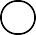 Mit dieser Taste werden Großbuchstaben oder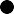 Sonderzeichen erzeugt.Damit werden zuvor gemachte Eingaben wieder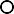 gelöschtDiese Taste erzeugt eine neu Zeile oder einen neuenAbsatz. TextverarbeitungsprogrammErzeugt eine Leerspalte zwischen zwei Eingaben.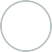 Erzeugt weitere Sonderzeichen, die sich auf der rechten Seite der Tasten beﬁnden.Leertaste Enter-Taste WordPad Lösch-Taste Shift-Taste AltGr-TasteBitte kreuzen Sie richtig an: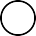 Welche Aussage triﬀt auf die Leertaste zu? (1/5) Mit der Leertaste ...lassen sich Sonderzeichen schreiben.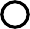 lassen sich neue Zeilen und Absätze erstellen. werden Großbuchstaben geschrieben.wird eine Lücke eingefügt, z.B. zwischen zwei Wörtern. werden Eingaben gelöscht bzw. rückgängig gemacht.Welche Aussage triﬀt auf die Shift-Taste zu? (2/5) Mit der Shift-Taste ...lassen sich Sonderzeichen schreiben.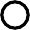 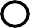 lassen sich neue Zeilen und Absätze erstellen. wechselt man zwischen Groß- und Kleinschreibung. wird eine Lücke eingefügt, z.B. zwischen zwei Wörtern. werden Eingaben gelöscht bzw. rückgängig gemacht.Welche Aussage triﬀt auf die Lösch-Taste zu? (1/5) Mit der Lösch-Taste ...lassen sich Sonderzeichen schreiben.lassen sich neue Zeilen und Absätze erstellen. wechselt man zwischen Groß- und Kleinschreibung. wird eine Lücke eingefügt, z.B. zwischen zwei Wörtern. werden Eingaben gelöscht bzw. rückgängig gemacht.Welche Aussage triﬀt auf die Enter-Taste zu? (1/5) Mit der Enter-Taste ...lassen sich Sonderzeichen schreiben.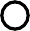 lassen sich neue Zeilen und Absätze erstellen. wechselt man zwischen Groß- und Kleinschreibung. wird eine Lücke eingefügt, z.B. zwischen zwei Wörtern. werden Eingaben gelöscht bzw. rückgängig gemacht.Welche Aussage triﬀt auf die AltGr-Taste zu? (1/5) Mit der AltGr-Taste ...lassen sich Sonderzeichen schreiben, die sich am rechten Tastenrand beﬁnden. lassen sich neue Zeilen und Absätze erstellen.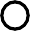 wechselt man zwischen Groß- und Kleinschreibung. wird eine Lücke eingefügt, z.B. zwischen zwei Wörtern. werden Eingaben gelöscht bzw. rückgängig gemacht.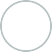 Bitte füllen Sie die Lücken aus: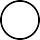 ist ein einfaches Textverarbeitungsprogramm, das im Ordnerzu ﬁnden ist. Weitere Textverarbeitungsprogramme sind.Mit der Enter-Taste kannst du in einem Text	erstellen.Die	erzeugt eine Lücke zwischen zwei Eingaben, zum Beispiel zwischen zwei Wörtern.Mit der Lösch-Taste kannst du die vorangegangenen Eingaben Buchstabe für Buchstabe	.Mit der		werden Großbuchstaben oder geschrieben. Dazu hält man die Shift-Tasteund tippt auf die gewünschte Taste.Mit der	können weitere Sonderzeichen geschrieben werden. Diese Sonderzeichen beﬁnden sich auf der	.rechten Tastenseite / gedrückt / AltGr-Taste / "WordPad" / "Windows- Zubehör" /Leertaste / Absätze / "Microsoft Word" und "Libre Oﬃce" / Sonderzeichen / Shift-Taste / löschenBitte bearbeiten Sie das Kreuzworträtsel: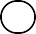 Finden Sie das Lösungswort, indem Sie das Kreuzworträtsel bearbeiten.1	2	3	4	5	6	7	8	9	10	11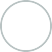 8	21	Diese Taste erzeugt Lücken zwischen Wörtern:Damit können Eingaben rückgängig gemacht werden:Bezeichnung für Eingaben, die keine Zahlen oder Buchstaben sind:Ein einfaches Textverarbeitungsprogramm in „Windows-Zubehör“:Entsteht, wenn man zweimal auf Enter drückt:Mit dieser Taste werden weitere Sonderzeichen erzeugt, die sich auf der rechten Seite einiger Tasten beﬁnden:Diese Taste erzeugt Großbuchstaben:Diese Taste erzeugt eine neue Zeile oder einen neuen Absatz:Englisches Wort für „Büro“: